Publicado en KP1102 el 04/03/2013 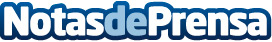 SpamExperts Announces Sponsorship of the HotBadger Car Racing TeamSpamExperts, the leading provider of professional email security products from Amsterdam, today announces its 2nd consecutive yearly sponsorship of the HotBadger team competing in the Toyota MR2 motor racing Championship.Datos de contacto:Alina IliescuNota de prensa publicada en: https://www.notasdeprensa.es/spamexperts-announces-sponsorship-of-the-hotbadger-car-racing-team Categorias: Marketing http://www.notasdeprensa.es